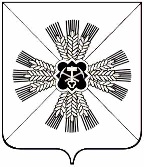 КЕМЕРОВСКАЯ ОБЛАСТЬ ПРОМЫШЛЕННОВСКИЙ МУНИЦИПАЛЬНЫЙ РАЙОНАДМИНИСТРАЦИЯОКУНЕВСКОГО СЕЛЬСКОГО ПОСЕЛЕНИЯПОСТАНОВЛЕНИЕот «11» октября 2017г. №79с.ОкуневоОб отмене постановления администрации Окуневского сельского поселения от 18.09.2017 №74 «Об утверждении Правил пользования водных объектов общего пользования для личных и бытовых нужд на территории Окуневского сельского поселения»В соответствии с Федеральным законом от 06.10.2003 №131-ФЗ «Об общих принципах организации местного самоуправления в Российской Федерации», ст.27 Водного кодекса Российской Федерации:Отменить постановление администрации Окуневского сельского поселения от 18.09.2017 №74 «Об утверждении Правил пользования водных объектов общего пользования для личных и бытовых нужд на территории Окуневского сельского поселения», в связи с отсутствием у органа местного самоуправления сельского поселения полномочий по установлению правил использования водных объектов общего пользования для личных и бытовых нужд.Настоящее постановление подлежит обнародованию на информационном стенде Окуневского сельского поселения и размещению на официальном сайте администрации Промышленновского муниципального района в информационно-телекоммуникационной сети «Интернет» в разделе «Поселения».Контроль за исполнением настоящего постановления оставляю за собой.ГлаваОкуневского сельского поселения В.В. Ежов